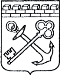 АДМИНИСТРАЦИЯ ЛЕНИНГРАДСКОЙ ОБЛАСТИКОМИТЕТ ПО СОХРАНЕНИЮ КУЛЬТУРНОГО НАСЛЕДИЯ ЛЕНИНГРАДСКОЙ ОБЛАСТИПРИКАЗ«___»____________2021 г.                                                         №___________________                                                                                                        Санкт-ПетербургОб установлении предмета охраны объекта культурного наследия регионального значения «Тихвинский шлюз», начало XIX в. по адресу: Ленинградская область, Тихвинский муниципальный район, Тихвинское городское поселение, г. Тихвин, ул. Красноармейская, 1АВ соответствии со ст. 9.2, 20, 33 Федерального закона от 25 июня 2002 года                    № 73-ФЗ «Об объектах культурного наследия (памятниках истории и культуры) народов Российской Федерации», п. 2.2.1, Положением о комитете по сохранению культурного наследия Ленинградской области, утвержденным постановлением Правительства Ленинградской области от 24 декабря 2020 года № 850, Положением о едином государственном реестре объектов культурного наследия (памятников истории и культуры) народов Российской Федерации, утвержденным приказом Минкультуры России от 3 октября 2011 года № 954, приказываю:1. Установить предмет охраны объекта культурного наследия регионального значения «Тихвинский шлюз», начало XIX в. по адресу: Ленинградская область, Тихвинский муниципальный район, Тихвинское городское поселение, г. Тихвин,        ул. Красноармейская, 1А, принятого под государственную охрану решением Леноблисполкома от 27.07.1987 № 325 «Об утверждении дополнительного списка вновь выявленных памятников архитектуры и садово-паркового искусства Ленинградской области», согласно приложению к настоящему приказу.2. Комитету по сохранению культурного наследия Ленинградской области обеспечить:- внесение соответствующих сведений в Единый государственный реестр объектов культурного наследия (памятников истории и культуры) народов Российской Федерации;- обеспечить размещение настоящего приказа на сайте комитета                                       по сохранению культурного наследия Ленинградской области в информационно-телекоммуникационной сети «Интернет».3. Настоящий приказ вступает в силу со дня его официального опубликования.4. Контроль за исполнением настоящего приказа оставляю за собой. Заместитель ПредседателяПравительства Ленинградской области – председатель комитета по сохранениюкультурного наследия                                                                                            В.О. ЦойПриложение к приказу комитета по сохранению культурного наследияЛенинградской областиот «___» _____________2021 г.№ _________________________Предмет охраныобъекта культурного наследия регионального значения«Тихвинский шлюз», начало XIX в. по адресу: Ленинградская область, Тихвинский муниципальный район, Тихвинское городское поселение,                г. Тихвин, ул. Красноармейская, 1АПредмет охраны может быть уточнен в процессе историко-культурных                                     и реставрационных исследований, реставрационных работ.№п/пВиды предмета охраны Предмет охраныФотофиксация12341Объемно-пространственное решение:историческое местоположение: через реку Тихвинка, к северо-востоку от объекта культурного наследия федерального значения «Ансамбль Большого Тихвинского монастыря»;историческое объемно-пространственное решение сооружений: прямоугольные в плане, представляют собой шлюзовую камеру с пешеходным мостом и четырехпролетную плотину-мост, с расположенными с востока от плотины тремя ледорезами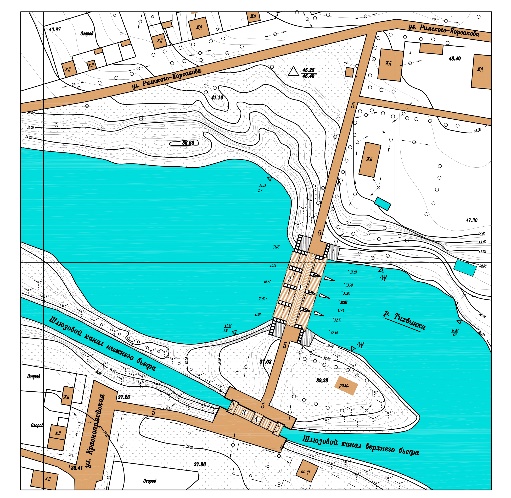 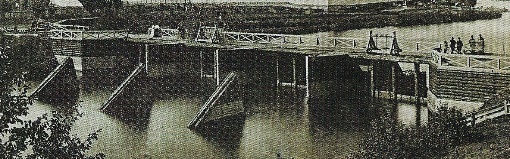 2Конструктивная система:материал пешеходного и технического моста над плотиной, пешеходного моста над шлюзом – дерево;ряжевые конструкции устоев, опор плотины, ледорезов*;габариты пролетов между опорами плотины*;ряжевая конструкция обшивки шлюза**воссозданы3Архитектурно-художественное решение:историческое архитектурно-художественное решение плотины, материал (дерево), характер отделки: рубка стен обшивки в лапу без остатка;историческое архитектурно-художественное решение шлюза, материал (дерево), характер отделки: рубка стен обшивки в лапу без остатка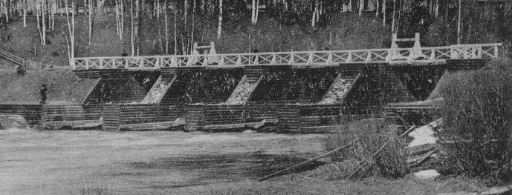 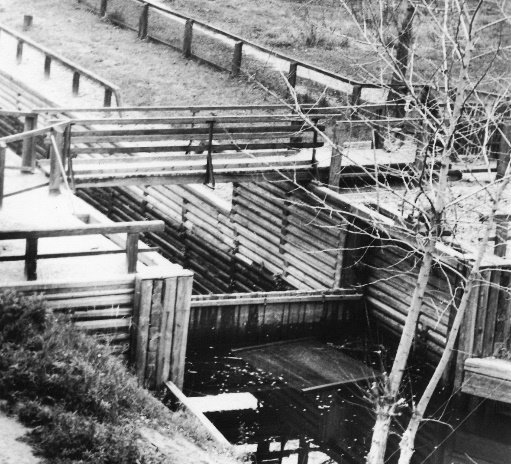 